2017年度　小樽商科大学　公開講座・公開授業　申込書  平成29年　　  月　　  日　★公開授業の後期科目は9月25日～29日にお申込みください。　　　　　　　　　　　　　　　　　　　　　　　　　　　　　　　　　複数科目ご記入いただけます。※必須事項です。公開授業受講者は申込時に、受講証発行のための写真が必要となります。☆★☆★☆★☆★☆★☆★☆★☆★☆★☆★☆★☆★☆★☆★☆★☆★☆★☆★☆★☆★☆☆★公開講座（外国人による集中○○語講座）：7,200円/科目公開授業：前期・後期科目：9,200円/科目　　　　　　　　外国語科目（前期又は後期・週2回）：13,200円/科目申込書を学部教務係の窓口にご提出ください。定員等の条件が満たせた場合、払込用紙をお渡しいたします。払込用紙を持って、ゆうちょ銀行または郵便局等でお支払い下さい。お支払いが確認された時点で、受講が正式に許可されます。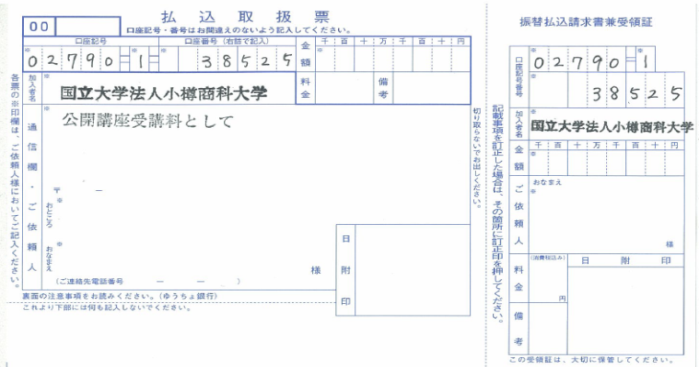 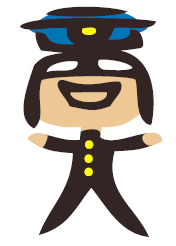 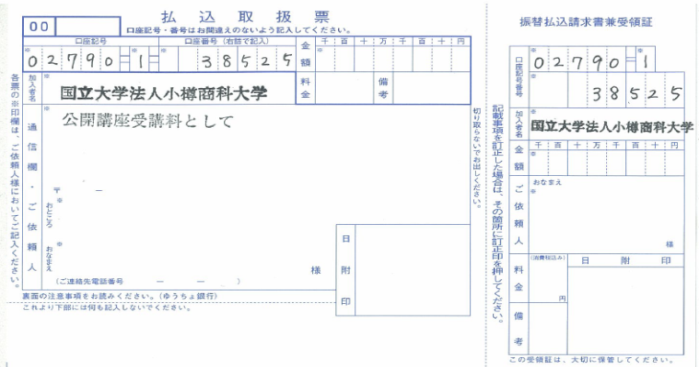 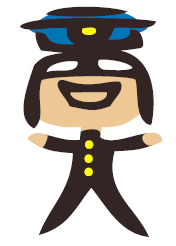 ※　郵送でのお申込みの方は、返信用封筒（住所・宛名（様）記入・82円切手貼付）を同封して下さい。※ 講座(科目)名※ 受講料円※フリガナ※性別男　　・　　女※氏　名※年齢※現住所〒　　　　　　-　　　　　　　　　〒　　　　　　-　　　　　　　　　〒　　　　　　-　　　　　　　　　※連絡先電話番号（自宅又は携帯番号）連絡がつきやすいものをご記入下さい。電話番号（自宅又は携帯番号）連絡がつきやすいものをご記入下さい。電話番号（自宅又は携帯番号）連絡がつきやすいものをご記入下さい。※連絡先E-mailアドレスE-mailアドレスE-mailアドレス職　業会社員 ・ 公務員 ・ 教員 ・ 自営業 ・ 主婦 ・ 学生 ・ 無職  その他（　　　　 ）会社員 ・ 公務員 ・ 教員 ・ 自営業 ・ 主婦 ・ 学生 ・ 無職  その他（　　　　 ）会社員 ・ 公務員 ・ 教員 ・ 自営業 ・ 主婦 ・ 学生 ・ 無職  その他（　　　　 ）車両登録番号車両登録番号（記入例）札幌　530　れ　9999　※お車で通学を希望される方は、車両番号を記載してください。（記入例）札幌　530　れ　9999　※お車で通学を希望される方は、車両番号を記載してください。（記入例）札幌　530　れ　9999　※お車で通学を希望される方は、車両番号を記載してください。